SZKOLNY KONKURSPLASTYCZNY,,BOŻONARODZENIOWA  OZDOBAŚWIĄTECZNA” Organizator:Świetlica Szkoła Podstawowa nr 168im. Czesława Niemena  ul. Zwycięzców 44 03-938 Warszawa Tel. (22)617 63 28 w. 26,  502 268 336Osoby odpowiedzialne za konkurs: Joanna Strzelecka, Renata Szarek-Radzio, Kamila Jasińska.  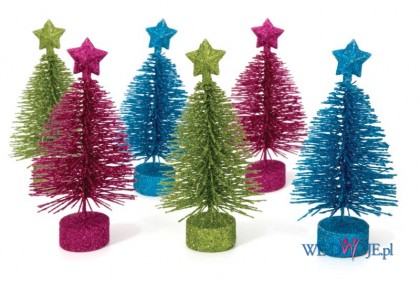 Regulamin konkursu:  Cele: kultywowanie i popularyzacja polskich, bożonarodzeniowych tradycji świątecznych, rozwijanie wyobraźni oraz pobudzanie aktywności twórczej dzieci, rozwijanie i kształtowanie wrażliwości estetycznej, stworzenie dzieciom możliwości prezentacji własnych dokonań twórczych. Uczestnicy: dzieci w wieku 6 – 10 lat (klasy I-IV)Warunki konkursu: estetyczne wykonanie ozdoby świątecznej, technika, forma i rozmiar pracy dowolny, konkurs nie dotyczy prac zbiorowych, do każdej pracy należy dołączyć metryczkę (karteczkę) zawierającą: 
- imię i nazwisko uczestnika
- wiek
- klasametryczki należy przypiąć do pracy prace niezawierające metryczki nie wezmą udziału w konkursie. Termin składania pracy: od poniedziałku do piątku w godzinach 730 – 1700 do dnia 11 grudnia 2023 r. wyniki konkursu zostaną podane w dzienniku elektronicznym w ogłoszeniach. Ocena pracy:       Komisja przyzna nagrody w następujących kategoriach: wiek 6 – 7 lat (klasy I), wiek 8 – 10 lat (klasy II-IV). Rozdanie nagród:Nagrody będzie można odebrać w świetlicy od dnia 18 grudnia 2023 r. do dnia 14 stycznia 2024 r.         Uwagi końcowe:  Wszystkie złożone prace przechodzą na własność organizatora. Oceny prac dokona komisja konkursowa powołana przez organizatora. Werdykt komisji konkursowej jest ostateczny i nie przysługuje od niego odwołanie. Złożenie prac do konkursu jest równoznaczne z przekazaniem praw autorskich na rzecz organizatora.Organizator zastrzega sobie prawo wyboru prac do ekspozycji. Uczestnik Konkursu, zgłaszając swoją pracę, wyraża zgodę na nieodpłatne przekazanie tej pracy na cel charytatywny lub inny wskazany przez organizatora. Udział w konkursie wiąże się z akceptacją klauzuli: Oświadczam, iż wyrażam zgodę na przetwarzanie i wykorzystanie danych osobowych dla celów niniejszego konkursu, zgodnie z art. 6 ustawy z dnia 29 sierpnia 1997 roku o ochronie danych osobowych (Dz. U. z 2002 roku nr 101, poz.926 z późniejszymi zmianami) oraz RODO. SERDECZNIE ZAPRASZAMY DO UDZIAŁU W KONKURSIE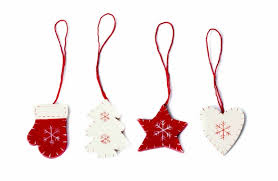 